 PSYCHIATRY COMPETENCY-BASED OBJECTIVES 
MEDICAL COLLEGE OF GEORGIA - AUGUSTA UNIVERSITY
REVISED AND APPROVED NOVEMBER 5, 2019 BY COC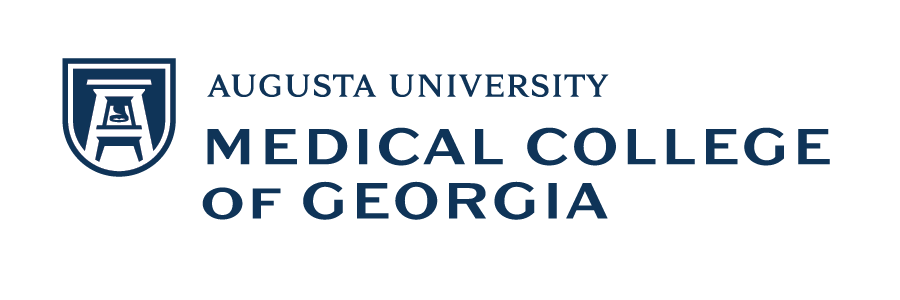 Core Competencies: Graduates from the Medical College of Georgia – Augusta University will be able to:Core Competencies: Graduates from the Medical College of Georgia – Augusta University will be able to:1. Medical Knowledge1. Medical KnowledgePrimary Objective: Medical students must master a foundation of scientific and clinical knowledge and demonstrate the ability to integrate and apply that knowledge to clinical practice.Primary Objective: Medical students must master a foundation of scientific and clinical knowledge and demonstrate the ability to integrate and apply that knowledge to clinical practice.MCG ObjectivesCourse/Clerkship Objectives1.1   Demonstrate knowledge of clinically relevant normal and abnormal structure and function of the human body and its component organ systems on the macroscopic, microscopic, and molecular levels. Recognize the pathophysiology, epidemiology, clinical picture, and principles of treatment for the following disorders: neurocognitive disorders, psychiatric aspects of medical disorders, schizophrenia and other psychotic disorders, mood disorders, anxiety disorders, personality disorders, and substance- related and addictive use disorders.1.2   Identify the pathology and pathophysiology of common or significant, acute and chronic diseases and correlate them with clinical signs and symptoms. Recognize the pathophysiology, epidemiology, clinical picture, and principles of treatment for the following disorders: neurocognitive disorders, psychiatric aspects of medical disorders, schizophrenia and other psychotic disorders, mood disorders, anxiety disorders, personality disorders, and substance- related and addictive use disorders.1.3   Differentiate between normal and abnormal development and age-related changes across the lifespan.Differentiate between normal and abnormal development and age-related changes across the life span to include geriatric psychiatric disorders, childhood and adolescent psychiatric disorders, and sleep disorders across the lifespan.1.4   Demonstrate comprehension of clinical interventions and agents including pharmaceutical, surgical, genetic, complementary and alternative medicines, and other therapies.Appraise the indications, contraindications, and possible side effects of the following drug classes in formulating a treatment plan: Anti-psychotic, Anti-anxiety, Mood stabilizers, Antidepressants, Sedative/hypnotics, Other drug classes that display psychiatric side effects, Complementary and alternative medicineDistinguish the indications for the major types of psychotherapy occurring in individual or group format: Supportive, Cognitive, Behavioral, Psychodynamic1.5   Demonstrate knowledge of preventive medicine and current, evidence-based guidelines for health promotion and disease screening. Demonstrate an understanding of screening and monitoring for disease in patients receiving applicable psychiatric medications.1.6   Discuss the scientific method, analyze scientific, translational, and clinical research literature, determine its validity, importance, and applicability to patient care, and explain its significance in language appropriate for the target audience.Write an answerable clinical question based on a clinical scenario, identify an appropriate resource, analyze strengths and weaknesses of a source, and discuss how to use evidence to answer the clinical question.2. Patient Care2. Patient CarePrimary Objective: Medical students, as members of the healthcare team, must acquire a high level of skill in providing patient and family centered care that is compassionate and effective for the promotion of health and management of illness.Primary Objective: Medical students, as members of the healthcare team, must acquire a high level of skill in providing patient and family centered care that is compassionate and effective for the promotion of health and management of illness.MCG ObjectivesCourse/Clerkship Objectives Identify and define the core principles of a Patient and Family Centered Care model of practice (dignity & respect, information sharing, participation and collaboration) and demonstrate the ability treat patients using this approach.Identify and define the core principles of a Patient and Family Centered Care model of practice (dignity & respect, information sharing, participation and collaboration) and demonstrate the ability treat patients using this approach.Obtain a complete and accurate medical history that is appropriate to the age, gender, sexual orientation, culture, use of complementary medicine, family dynamics and socioeconomic status of the patient. Perform a thorough psychiatric interview of a patient with mental illness; appraise the information obtained in a psychiatric interview.Perform both complete and symptom-focused physical examinations, including mental status examination.Perform and describe a mental status examination.Identify, obtain, and interpret the most useful, value-based, clinical, laboratory, imaging, and pathologic evidence for common clinical presentations.Recognize the need for clinical testing (i.e. dementia or psychosis evaluation, diagnostic testing)Organize a patient’s medical history, physical examination, and testing results into a logical clinical assessment of underlying pathophysiology and communicate those findings to the patient, family, and other members of the healthcare team.Organize a patient’s medical history, mental status examination, and testing results into a logical clinical assessment of underlying pathophysiology and communicate those findings to the patient, family, and other members of the healthcare team.Utilize inductive and deductive reasoning to construct differential diagnoses, support evidence-based, clinical decision making, and prioritize treatment based on life-threatening potential of patient conditions.Formulate a psychiatric differential diagnosis.Construct and employ appropriate, cost effective, and efficient therapeutic management and prevention strategies for patients with both acute and chronic medical conditions, including medical, psychiatric, and surgical conditions, and those requiring short- and long-term rehabilitation and/or pain management treatments.Construct and employ appropriate, cost effective, and efficient therapeutic management and prevention strategies for patients with both acute and chronic psychiatric conditions.Perform or participate in routine technical procedures. [procedures determined by core clerkships]3. Practice-based Learning and Improvement3. Practice-based Learning and ImprovementPrimary Objective: Medical students must be life-long learners who continuously appraise and assimilate scientific evidence, investigate and evaluate their patient care approaches, and improve their practice of medicine.Primary Objective: Medical students must be life-long learners who continuously appraise and assimilate scientific evidence, investigate and evaluate their patient care approaches, and improve their practice of medicine.MCG ObjectivesCourse/Clerkship ObjectivesIdentify and utilize appropriate literature and medical information technologies to investigate clinical questions and apply evidence-based medicine skills and best practice methods to medical treatment and decision making.Write an answerable clinical question based on a clinical scenario, identify an appropriate resource, analyze strengths and weaknesses of a source, and discuss how to use evidence to answer the clinical question.Develop and utilize performance monitoring and self-reflection strategies for continuous individual improvement and life-long learning in the acquisition and application of new medical knowledge and information.Complete mid-rotation feedback form including goals for self-improvement.Demonstrate self-awareness and the ability to think critically and reflectively when evaluating individual and team performance, identifying strengths and limitations in knowledge, skills, and experience through self-assessment.Complete mid-rotation feedback form including goals for self-improvement.Demonstrate the ability to accept constructive criticism of performance from patients, families, colleagues, and other health care professionals, modify knowledge, skills, and behaviors based on feedback, and provide, when appropriate, effective feedback in a respectful manner.Demonstrate the ability to accept constructive criticism of performance from patients, families, colleagues, and other health care professionals, modify knowledge, skills, and behaviors based on feedback, and provide, when appropriate, effective feedback in a respectful manner.Demonstrate intellectual curiosity and a commitment to life-long learning that is needed to continually pursue the knowledge and skills needed for competent patient care in a rapidly advancing medical environment.Demonstrate intellectual curiosity and a commitment to life-long learning that is needed to continually pursue the knowledge and skills needed for competent patient care in a rapidly advancing medical environment.4. Communication and Collaboration4. Communication and CollaborationPrimary Objective:  Medical students must demonstrate effective listening and written and verbal communication and collaboration skills with patients, families, colleagues, and other professional associates to provide optimal patient and family centered care.Primary Objective:  Medical students must demonstrate effective listening and written and verbal communication and collaboration skills with patients, families, colleagues, and other professional associates to provide optimal patient and family centered care.MCG ObjectivesCourse/Clerkship Objectives4.1   Develop and demonstrate effective and empathetic listening and verbal & non-verbal communication skills that convey respect for patients’ privacy, dignity, and culture and are appropriate for each patient’s age and abilities.Communicate empathetically with patients with mental illness and their families or support system members4.2   Demonstrate the ability to listen, communicate, and function collaboratively with patients, families, colleagues and other healthcare professionals in a respectful and non-judgmental manner in order to provide optimal patient care.Communicate with others in a respectful, professional and non-judgmental manner and demonstrate effective listening skills.Demonstrate the ability to give a clear, concise, and organized oral presentation and written documentation of a history and physical exam with basic elements of assessment and plan that addresses the psychosocial and biomedical needs of the patient for a focused or complete patient encounter.Give an oral presentation of a patient in a succinct and organized manner using findings from the psychiatric interview and mental status exam. Write histories, physicals, and progress notes in a succinct and organized manner using findings from the psychiatric interview and exam.Present written and oral clinical and scientific information clearly and concisely.Present written and oral clinical and scientific information clearly and concisely.4.5   Recognize barriers to effective communication and implement strategies to overcome these barriers (e.g. health  literacy, vision/hearing impairment, disability, pediatric, geriatric)4.5.1   Conduct an interview with a limited English-speaking patient through appropriate use of an interpreter.Recognize barriers to communication in they occur during a psychiatric interview.Conduct an interview with a limited English-speaking patient through appropriate use of an interpreter.Communicate with patients for educational purposes and ensure they understand common preventive strategies and healthy behavioral changes, medical risk and benefits in medical decision making, and informed consent.Demonstrate the ability to educate patients and their families/support systems about diagnosis, and subsequent care or mental disorders.Educate patients assuring their understanding of healthy behavior change (i.e. substance abuse) as well as medication risk and benefits with appropriate (i.e. medication side effects)5. Medical Professionalism and Ethics5. Medical Professionalism and EthicsPrimary Objective:  Medical students are expected to demonstrate the highest levels of professionalism and ethical behavior.Primary Objective:  Medical students are expected to demonstrate the highest levels of professionalism and ethical behavior.MCG ObjectivesCourse/Clerkship Objectives5.1    Provide competent and compassionate medical care that respects patient dignity.  Provide competent and compassionate medical care that respects patient dignity.  5.2    Demonstrate respect, altruism, honesty, and integrity in all professional activities.     Demonstrate utmost respect for all with whom they interact (patients and their families and support system, colleagues, team members)5.3    Demonstrate knowledge of, and the ability to, apply ethical reasoning in medical practice and research.Demonstrate knowledge of, and the ability to, apply ethical reasoning in medical practice and research.5.4    Comply with current regulations, laws, and statutes that govern medical practice.Describe importance of protecting patient privacy and identifying personal health information, including when and when not to share information. Compete required institutional HIPPA training and assessment.5.5    Demonstrate sensitivity and responsiveness to a diverse patient population, including, but not limited to diversity in age, culture, disability, race, religion, sexual orientation, and socioeconomic status.Demonstrate sensitivity and responsiveness to a diverse patient population, including, but not limited to diversity in age, culture, disability, race, religion, sexual orientation, and socioeconomic status.5.6     Fulfill professional commitments in a timely and responsible manner.Fulfill professional commitments in a timely and responsible manner.6. Systems-based Practice6. Systems-based PracticePrimary Objective:  Medical students must develop a knowledge of factors that influence medical care including available health care system resources, social, behavioral, and economic factors, and demonstrate an ability to use them appropriately to provide optimal quality patient care.Primary Objective:  Medical students must develop a knowledge of factors that influence medical care including available health care system resources, social, behavioral, and economic factors, and demonstrate an ability to use them appropriately to provide optimal quality patient care.MCG ObjectivesCourse/Clerkship Objectives6.1	Demonstrate the ability to work within an interprofessional patient care team, with an understanding of the physician's' role and the unique and complementary abilities of all members of the team to optimize patient safety, care and outcomes in a cost effective manner for the care of individuals and populations.Demonstrate the ability to work within an interprofessional patient care team, with an understanding of the physician's' role and the unique and complementary abilities of all members of the team to optimize patient safety, care and outcomes in a cost effective manner for the care of individuals and populations.6.2	Identify patient safety and health problems, improve the care processes for patients, and contribute to safe, high quality health care                6.2.1   Examine the root causes of medical errors and quality problems and utilize methods to minimize them.Identify patient safety and health problems, improve the care processes for patients, and contribute to safe, high quality health care 6.3   Examine the influence of social, behavioral, and economic factors in health maintenance, disease progression, and medical care. Incorporate contextual factors into plans for patients6.4   Compare systems and models for organizing, financing, and delivering health care.Recognize how the mental health care delivery system in which one works affects patient care, being able to identify the resources available to assist patients with psychiatric disorders7. Personal Management and Self-Care 7. Personal Management and Self-Care Primary Objective:  Medical students must develop an awareness of personal and professional values and needs, the skills to meet those needs, and work to balance their professional identity with a role in life outside of medicine.  Primary Objective:  Medical students must develop an awareness of personal and professional values and needs, the skills to meet those needs, and work to balance their professional identity with a role in life outside of medicine.  7.1   Recognize the importance of personal health and wellness to physician wellbeing, healthcare practice, and patient safety. Recognize the importance of personal health (including maintaining professional appearance and composure) and wellness to physician wellbeing, healthcare practice, and patient safety.7.2   Recognize and address personal and professional limitations and attributes or behaviors that may limit one’s effectiveness as a physician. Recognize and address personal and professional limitations and attributes or behaviors that may limit one’s effectiveness as a physician.7.3   Identify and develop appropriate self-care strategies and seek assistance when needed to maintain physical and mental health.Identify and develop appropriate self-care strategies and seek assistance when needed to maintain physical and mental health.7.4   Reflect a role in medicine that meets personal and societal needs, based on individual goals and abilities.Reflect a role in medicine that meets personal and societal needs, based on individual goals and abilities.8. Community Health and Advocacy8. Community Health and AdvocacyPrimary Objective: Medical students must maintain a personal commitment to the health of individuals and groups and demonstrate the ability to apply clinical knowledge and skills to a population as a whole, whether at the community, state, national, or international level.  Primary Objective: Medical students must maintain a personal commitment to the health of individuals and groups and demonstrate the ability to apply clinical knowledge and skills to a population as a whole, whether at the community, state, national, or international level.  MCG ObjectivesCourse/Clerkship Objectives8.1   Discuss epidemiology of common societal problems and recognize the role of public health in reducing morbidity and mortality of these problems. Demonstrate an understanding of the epidemiology of suicide risk.8.2   Identify factors that place individuals of populations at risk for disease including non-biological determinants of poor health such as economic, psychological, social, and cultural factors that contribute to disease.Demonstrate an understanding of social history within the bio-psychosocial formulation of mental illness8.3   Advocate for the interests of patients and families.Advocate for the interests of patients and families.8.4   Participate in service learning activities that contribute to the improvement of the community and public health.  